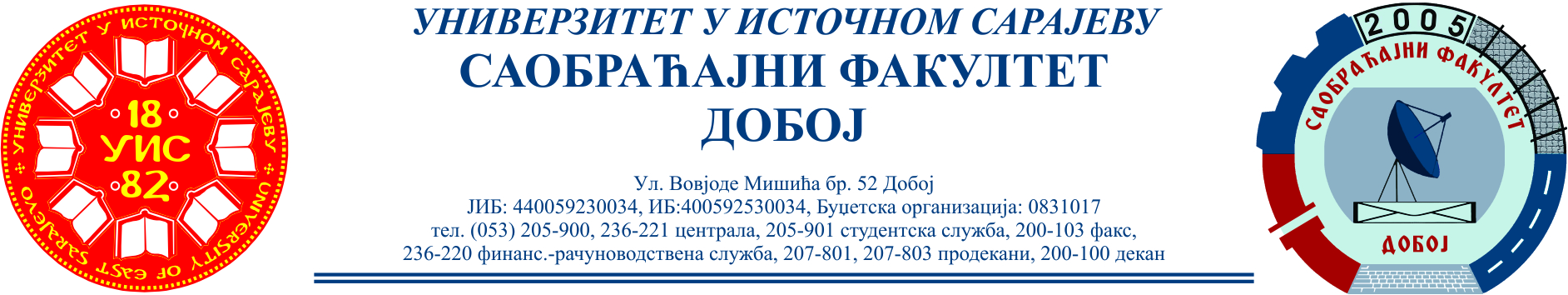 SAOBRAĆAJNI ODSJEK	          SMJER: SVI SMJEROVI             Školska godina: 2022/2023Predmet: TRANSPORTNA SREDSTVA I UREĐAJI RJEŠENJA ISPITNIH ZADATAKA PRVOG KOLOKVIJUMA održanog 19.04.2023. годинеZADATAK 1:     Pri kretanju putničkog motornog vozila po makadamu odličnog kvaliteta po Wolf-u i usponu od 5[ %] na kog su ugrađeni pneumatici veličine 195x65 R15 i sa koeficijentom prijanjanja  φ=0,6 ; poznati su sledeći podaci: Motorno vozilo pri brzini v=54 [km/h] razvija se na pogonskim točkovima snaga Po=80 [KS]. Ukupna težina vozila iznosi  10280 [N], čeone površine od 1,5[m2],  koeficijent otpora vazduha u vrijednosti od 1 i gustinom vazduha od 1,26[kg/m3]. U suprotnom pravcu od pravca kretanja vozila duva vjetar brzinom vw=10 [m/s].Odrediti: - maksimalno moguće ubrzanje vozila u datom slučaju, uzimajući da je δ=1, a  g=9,81 [m/s2]. 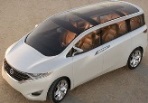 Putničko  voziloUkupni otpor pri kretanju kamiona sa ubrzanjem,  na usponu i sa protivvjetrom:Iz tabele T.1.1. zbirke riješenih zadataka očitavam f=0,015.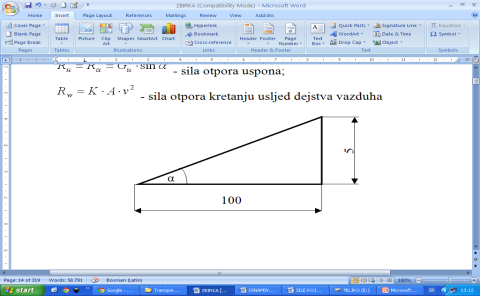 ; ; ZADATAK  2 Putničko motorno vozilo mase  osovinskog rastojanja  l=2,0 [m]; lp=1,2 [m] sa visinom težišta  hc=0,6 [m] razvija maksimalnu efektivnu snagu motora od Pemax=14,7 [KW],  maksimalni efektivni moment Memax=40 [Nm] pri ne=2800 [o/min] i maksimalnu brzinu vozila: vvmax=92 [km/h]. Vozilo se kreće po betonu lošeg kvaliteta po „Wolf-u“ sa koeficijentom prijanjanja φ=0,6. Prenosni odnosi  u mjenjačkom prenosniku: iI=3,4; iIV=0,9 a u glavnom prenosniku: io=5,4 sa stepenom korisnosti u prvom stepenu prenosa: ηpI=0,85 a u četvrtom stepenu prenosa: ηpIV=0,9. Čeona površina vozila iznosi 1,5 [m2],  a dinamički poluprečnik točka je 262 [mm].   Poterebno je izračunati maksimalni uspon koji vozilo može da  savlada i redukovani koeficijent otpora vazduha ukoliko usvojimo f cosα=0,019 i Rw=0? 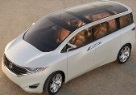 Putničko  vozilo a) Obimna pogonska sila na pogonskim točkovima određena je izrazom: odnosno:   	   	Izjednačavajući ova dva izraza, može se izračunati traženi uspon, jer je:  (Iz  T.1.1. očitavamo f=0,02)Odnosno zadatkom datom zamjenom:b) Koristeći jednačinu ravnoteže snage u obliku:Poslije zamjene poznatih veličina:→    ZADATAK  3. Nazivi elemenata hidrauličkog servouređaja: 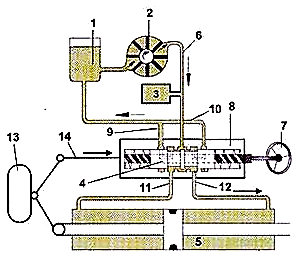 Šematski prikaz hidrauličkog servouređaja 1. rezervoar ulja, 2. pumpa, 3. akumulator pritiska, 4. klip razvodnika, 5. radni cilindar, 6. uljna magistrala, 7. točak upravljača, 8. tijelo razvodnika, 9 i 10. povratni (prelivni) vodovi, 11 i 12. vodovi radnog cilindra, 13. točak i 14. veza točka sa kućištem razvodnika.Rješenja zadataka izradio      predmetni profesor:                                                                                                                                                                                                                               Prof. dr Zdravko B. Nunić